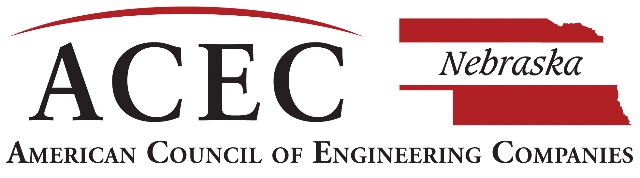 2020 Engineering Excellence AwardsOWNER/CLIENT SIGNATURE PAGESubmitting Firm InformationFirm Name Firm Representative Project Name Project Client/Owner(s)I believe the work of the engineer meets the intended uses and expectations for the project and hereby grant permission to enter this project in the ACEC Nebraska 2020 Engineering Excellence Awards competition, and authorize its publication. I confirm the project was substantially completed and ready for use between November 1, 2017 and October 31, 2019.Client/Owner Representative’s Name: Title: Address: City: 	State: 	Zip: Phone: 	Fax: E-mail: Signature: 	Date: 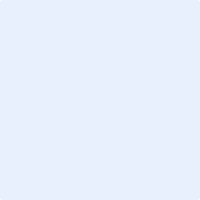 Type in or insert a scanned signature.